Publicado en  el 05/08/2014 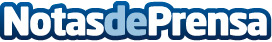  Rosa Díez: "Es propio de un país subdesarrollado que haya más de un 40% de parados sin ayudas por desempleo"La portavoz de UPyD asegura que los datos de empleo relativos al mes de julio vuelven a poner de manifiesto "la precariedad y la estacionalidad" de nuestro mercado laboral.Datos de contacto:UPyDNota de prensa publicada en: https://www.notasdeprensa.es/rosa-diez-es-propio-de-un-pais-subdesarrollado Categorias: Nacional http://www.notasdeprensa.es